KONTAKTUPPGIFTERHissproblem – kontakta KONE kundcenter på telefon 0771-50 00 00.(meddela även styrelsen att kontakt är genomförd)Vid fel på entrédörrar kontakta styrelsens representantHåkan Blom070-982 72 72Vill du komma i kontakt med styrelsen?Maila brflovisagatan@gmail.comLägg en lapp i styrelsens brevlåda i hus 2Vill du komma i kontakt med Axcell under jourtid gällande akuta fel i er lägenhet? Denna kostnad står du själv som bostadsrättsinnehavare för. 
Vardagar 16:00-07:00 samt helger och röda dagar ring: 020-77 85 00. För att nå Axcell under ordinarie arbetstid (vardagar 07:00-16:00) för att göra felanmälan som bekostas av dig som bostadsrätts-innehavare ring:Johan Ahlqvist 072-402 21 75Philip Ebbers 072-402 21 76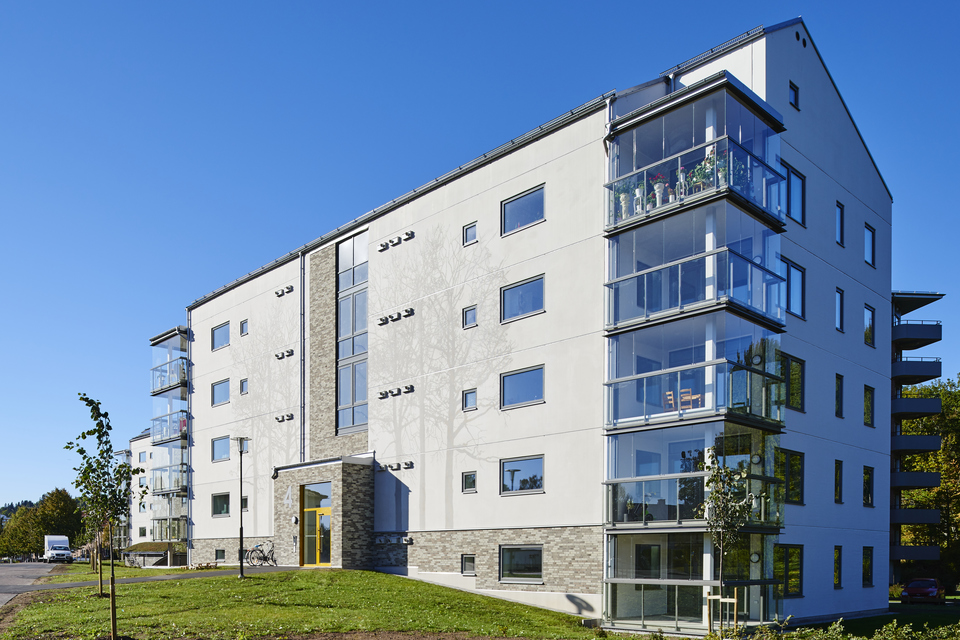 